Přechod pro chodce ul. Berní_487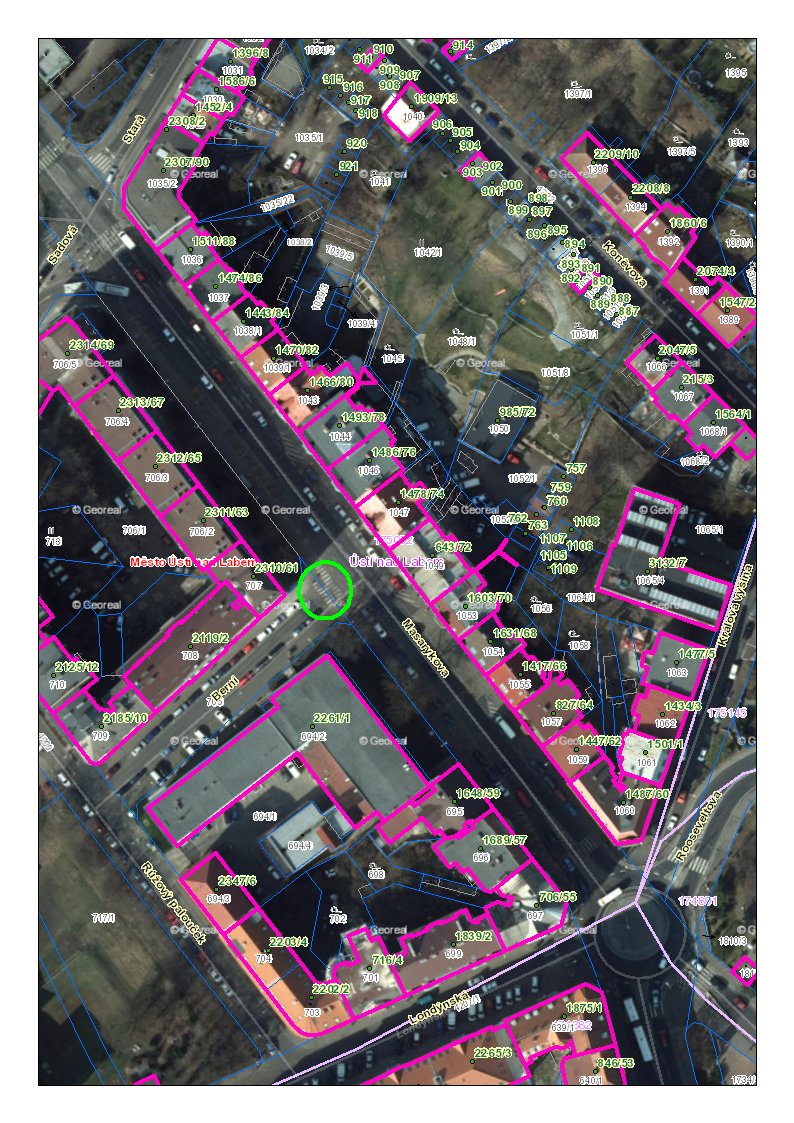 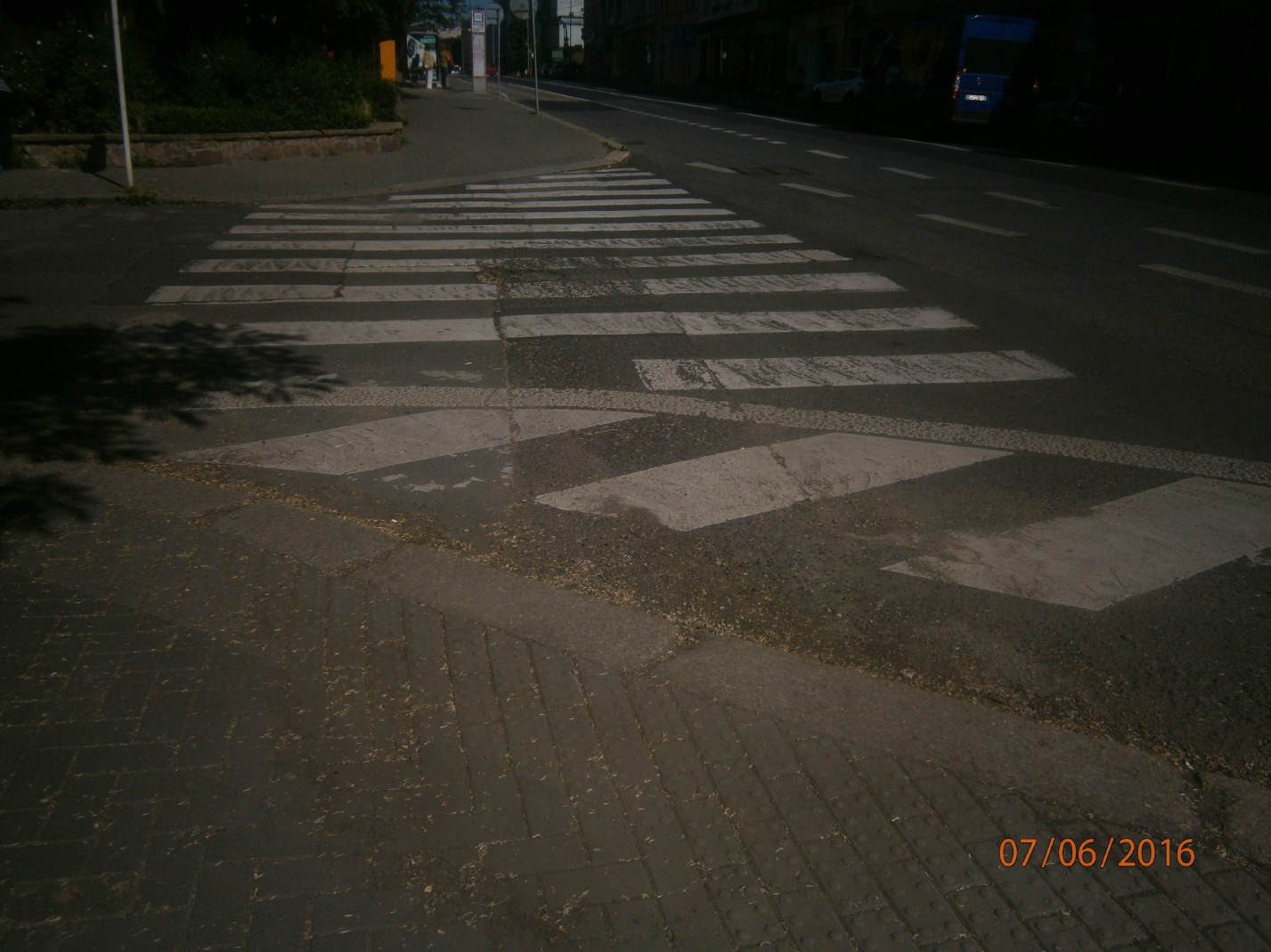 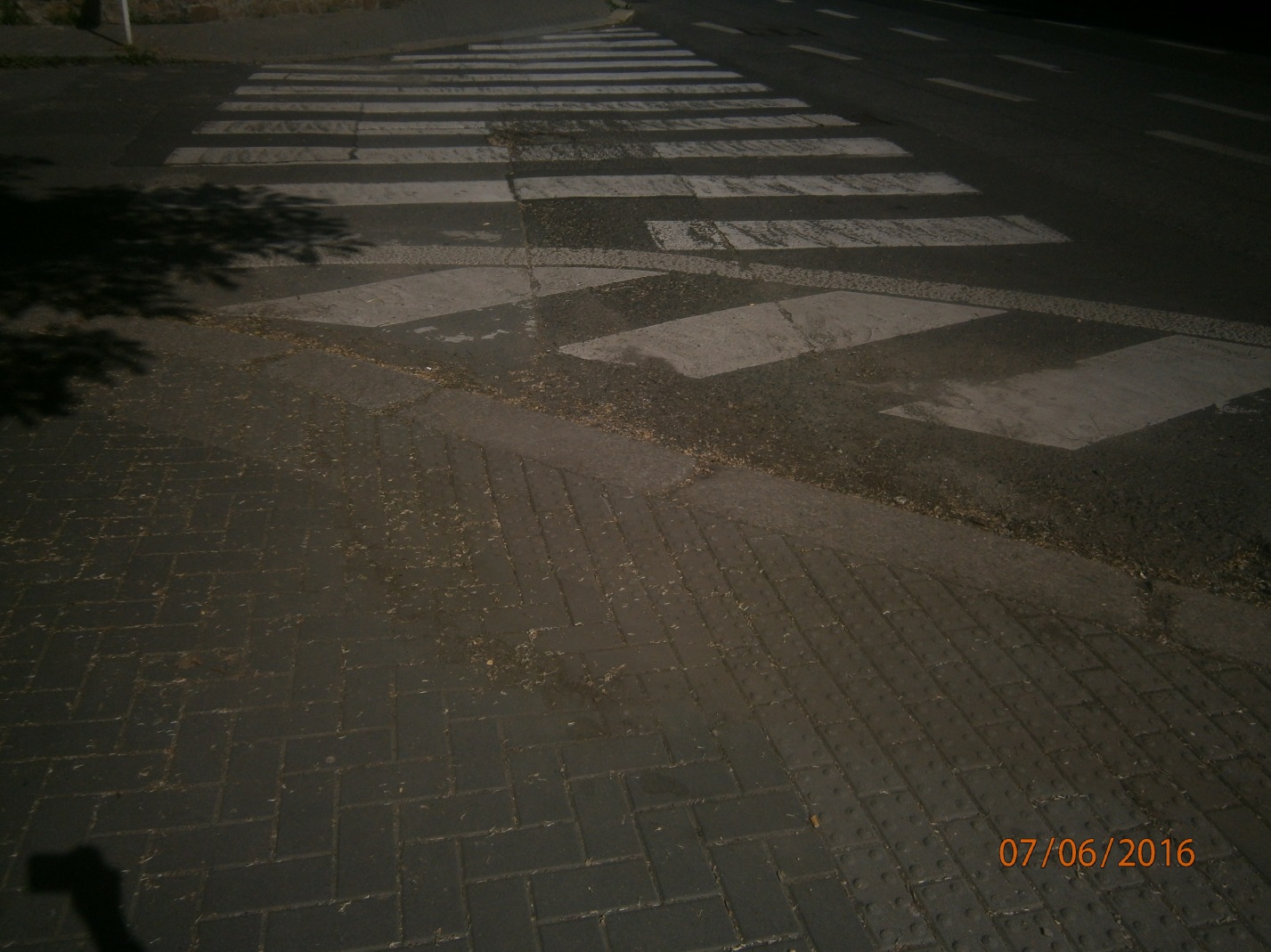 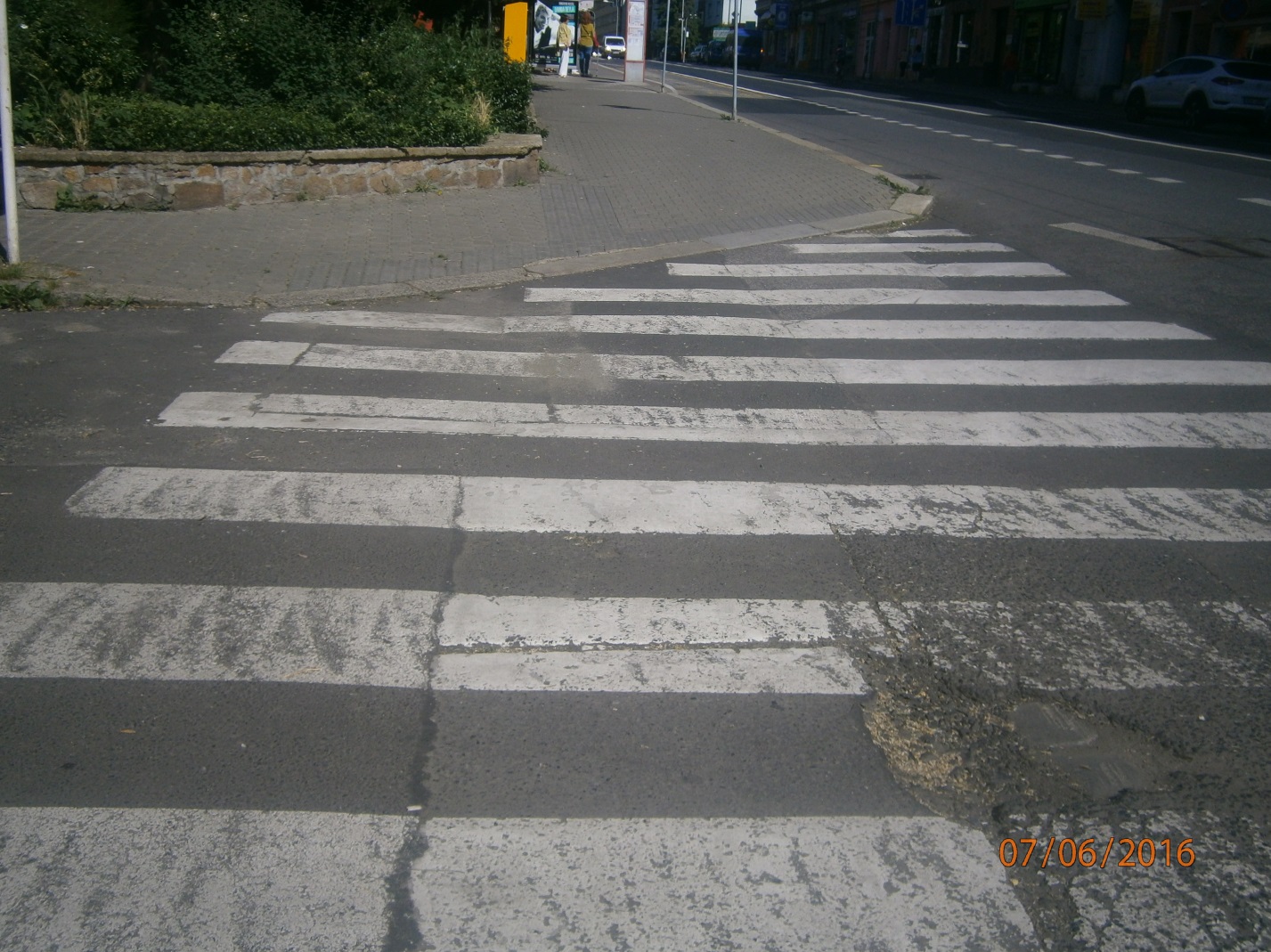 